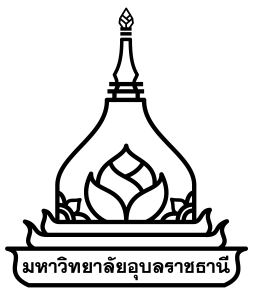 แบบประวัติและผลงานประกอบการพิจารณาเลือกสรรให้ได้รับรางวัลรัตโนบล มหาวิทยาลัยอุบลราชธานี
ประเภทบุคคลทั่วไป ประจำปี พ.ศ. ๒๕๖๖……………………………………….๑. หน่วยงานที่เสนอชื่อ…………………………………………………………………………………………………………………..๒. ข้อมูลส่วนบุคคลของผู้ได้รับการเสนอชื่อ๒.๑ ประวัติส่วนตัวชื่อ/สกุล ........................................................................วัน/เดือน/ปี เกิด .............................................................ที่อยู่ปัจจุบันเลขที่ ............หมู่ที่..........ชื่อหมู่บ้าน/อาคาร.....................................................................ถนน.......................................ตำบล...........................................อำเภอ................................................จังหวัด..................................................รหัสไปรษณีย์...................................................โทรศัพท์...............................................โทรสาร............................................................๒.๒ ตำแหน่ง หน้าที่ หรือ อาชีพในปัจจุบัน …………………………………………………………………………………………………………....…...............……………..๒.๓ ประวัติการศึกษา/ดูงาน/อบรม๑) ระดับประถมศึกษา..........................................................................................................................๒) ระดับมัธยมศึกษา............................................................................................................................๓) ระดับอุดมศึกษา..............................................................................................................................ปริญญาตรี หลักสูตร......................................................สาขาวิชา....................................................สถาบัน.............................................................ปีที่สำเร็จการศึกษา พ.ศ. ……….…..…..ปริญญาโท หลักสูตร......................................................สาขาวิชา...................................................สถาบัน.............................................................ปีที่สำเร็จการศึกษา พ.ศ. ………...……..ปริญญาเอก หลักสูตร.....................................................สาขาวิชา.................................................สถาบัน.............................................................ปีที่สำเร็จการศึกษา พ.ศ. …………..….. 	๔) การศึกษาดูงาน/การอบรม (ทั้งในและต่างประเทศ เรียงตามปี พ.ศ.)พ.ศ. ๒๕...... เรื่อง............................................................ สถาบัน....................................................พ.ศ. ๒๕...... เรื่อง............................................................ สถาบัน....................................................๒.๔ ประวัติการทำงาน (เรียงจากปีปัจจุบัน)พ.ศ. ๒๕..... ตำแหน่ง............................................ สถาบัน/หน่วยงาน..................................................
พ.ศ. ๒๕..... ตำแหน่ง............................................ สถาบัน/หน่วยงาน.................................................. ๒.๕ เครื่องราชอิสริยาภรณ์/รางวัลเกียรติคุณที่ได้รับ (ระบุถ้ามี)พ.ศ. ๒๕... ชื่อเครื่องราชอิสริยาภรณ์/รางวัล........................................................................................พ.ศ. ๒๕... ชื่อเครื่องราชอิสริยาภรณ์/รางวัล........................................................................................๓. ผลงานที่เสนอ คำชี้แจง ให้ส่งผลงานทั้งแบบเอกสารและข้อมูลอิเล็กทรอนิกส์ในด้านต่าง ๆ โดยแสดงความสม่ำเสมอหรือต่อเนื่อง ดังนี้๑) ผลงานทางวิชาชีพที่มีคุณภาพอันเป็นที่ยอมรับของชุมชน สังคม ประเทศชาติ อย่างต่อเนื่องสม่ำเสมอ หรือ๒) คุณงามความดีที่ได้รับการยกย่องในระดับชาติหรือนานาชาติ หรือ๓) อุทิศตนเป็นประโยชน์ต่อสังคมหรือมหาวิทยาลัยอย่างต่อเนื่องสม่ำเสมอ๔) เป็นผู้ที่มีความประพฤติและปฏิบัติตนแบบอย่างที่ดีแก่บุคคลทั่วไปวิธีการเขียน๑) เขียนเชิงบรรยายสรุปให้เห็นผลงานการประสบความสำเร็จหรือเกียรติคุณดีเด่นจนเป็นที่ยอมรับหรือการอุทิศตน๒) ให้อ้างอิงตามแบบบรรณานุกรม หรือผลงานกิจกรรม หรือโครงการอ้างอิง (ระบุรายละเอียด)๓) ข้อมูลอื่น ๆ ประกอบการพิจารณา เช่น วีดิทัศน์ PowerPoint ภาพถ่าย หรืออื่น ๆ…………………………………………………………………………………………………………………………………………………………………………………………………………………………………………………………………………………………………………………..๔.บุคคลที่สามารถขอข้อมูลเพิ่มเติมได้ ๔.๑ ชื่อ-สกุล............................................................................................................................................... ๔.๒ ที่อยู่/สถานที่ทำงาน............................................................................................................................……………………………………………………………………………………………………………………...................................…..๔.๓ โทรศัพท์บ้าน................................................... โทรศัพท์มือถือ..........................................................โทรสาร.............................................................๔.๔ อีเมล.................................................................................................................................................... 	คณะ/วิทยาลัย...................................ได้พิจารณาในการประชุมคณะกรรมการประจำคณะ/วิทยาลัยครั้งที่ .................. เมื่อวันที่...........................แล้วเห็นว่าผู้ถูกเสนอชื่อเป็นผู้มีคุณสมบัติครบถ้วน และมีผลงานเป็นที่ประจักษ์ตามหลักเกณฑ์ที่กำหนดขอรับรองความถูกต้องของข้อมูล...................................................................(......................................................................)ตำแหน่ง คณบดี……………….......................................วันที่..............................................................หมายเหตุ ๑. รายการเอกสารที่หน่วยงานต้องนำส่ง งานมาตรฐานและพัฒนาหลักสูตร กองบริการการศึกษา 
ภายในระยะเวลาที่มหาวิทยาลัยกำหนด จำนวน ๑ ชุด และไฟล์อิเล็กทรอนิกส์ (.docx และ .pdf) 
ทางอีเมล CSD@ubu.ac.th ได้แก่๑) แบบประวัติและผลงานบุคคลฯ และไฟล์ภาพถ่าย๒) หลักฐานผลงานเพื่อเสนอพิจารณา๓) ร่างคำประกาศเกียรติคุณ (ความยาว (ไม่รวมหัวกระดาษ) ไม่เกิน ๑.๕ หน้ากระดาษขนาดเอ ๔ 
ขนาดตัวอักษร ๑๖ pt แบบอักษร TH SarabunPSK)๔) เอกสารนำเสนอข้อมูล เช่น ไฟล์นำเสนอ (PowerPoint) วีดิทัศน์ ภายถ่าย หรืออื่น ๆ  ๕) สำเนามติที่ประชุมคณะกรรมการประจำคณะ๒. ให้หน่วยงานส่งรายชื่อผู้นำเสนอต่อที่ประชุมคณะกรรมการสรรหาผู้สมควรได้รับปริญญากิตติมศักดิ์และรางวัลรัตโนบล(ร่าง) คำประกาศเกียรติคุณชื่อ - นามสกุล…………………………………………………..เพื่อรับรางวัลรัตโนบล
..................................................	คำกล่าวประกาศเกียรติคุณ เป็นการสรุปประวัติชีวิต ประวัติการศึกษา และการทำงานที่สำคัญโดยสังเขป เช่น เริ่มทำงานที่ไหน ตำแหน่ง บอกผลงานที่ทำที่เด่น/สำคัญในชีวิต (fact)  สรุปผลงานที่โดดเด่น ทั้งเชิงปริมาณและคุณภาพ รางวัลสำคัญที่ได้รับ และผลงานที่เป็นประโยชน์ต่อมหาวิทยาลัยอุบลราชธานี 
ทั้งเชิงปริมาณและคุณภาพ  สรุปผลงานเพื่อมอบรางวัลรัตโนบล ต้องศึกษาและอธิบายผลงานให้มีเหตุผล 
มีน้ำหนัก มีคุณค่า แล้วรวบรวม เรียบเรียงจนตกผลึก นำไปสู่การมอบรางวัลเพื่อการยกย่องเชิดชูเกียรติคุณ โดยเชื่อมโยงกับสิ่งที่กล่าว/ได้ทำมา ให้เห็นเชิงประจักษ์ ทั้งนี้ คำกล่าวประกาศเกียรติคุณควรบรรยายสรุปให้ชัดเจนว่าสมควรได้รับรางวัลรัตโนบลนี้
ตามหลักเกณฑ์อย่างไร (ความยาว (ไม่รวมหัวกระดาษ) ไม่เกิน ๑.๕ หน้ากระดาษขนาดเอ ๔ ขนาดตัวอักษร 
๑๖ pt แบบอักษร TH SarabunPSK)แบบตรวจสอบเอกสารประวัติและผลงานของบุคคลเลือกสรรให้ได้รับรางวัลรัตโนบล มหาวิทยาลัยอุบลราชธานีประเภทบุคคลทั่วไป ประจำปี พ.ศ. ๒๕๖๖ชื่อ-นามสกุล ................................................................................................................
ผู้รับรองเอกสาร 
(......................................................................)ตำแหน่ง คณบดี……………….......................................วันที่..............................................................เลขานุการคณะกรรมการสรรหาฯ รับเรื่องและเอกสารแล้ว  (    ) ครบถ้วน  (    ) ไม่ครบถ้วน ..........................................................................................................................................................................................................................................................................................................................................................................................................................................................................................................................................	ลงชื่อ.........................................................เลขานุการคณะกรรมการสรรหาฯ	(.........................................................)	วันที่....................................................รายการละเอียดข้อมูล เอกสาร หลักฐานมี ไม่มี๑. คุณสมบัติ๑. คุณสมบัติ๑. คุณสมบัติ๑) มีผลงานทางวิชาชีพที่มีคุณภาพอันเป็นที่ยอมรับของชุมชน สังคม ประเทศชาติ อย่างต่อเนื่องสม่ำเสมอ หรือ๒) มีคุณงามความดีที่ได้รับการยกย่องในระดับชาติหรือนานาชาติ หรือ๓) อุทิศตนเป็นประโยชน์ต่อสังคมหรือมหาวิทยาลัยอย่างต่อเนื่องสม่ำเสมอ๔) เป็นผู้ที่มีความประพฤติและปฏิบัติตนแบบอย่างที่ดีแก่บุคคลทั่วไป๕) ไม่เป็นข้าราชการประจำ พนักงานมหาวิทยาลัย ลูกจ้างทุกประเภทและกรรมการที่มี ส่วนได้เสียในการพิจารณาสรรหาผู้สมควรได้รับรางวัลรัตโนบล๒. ส่งประวัติและผลงาน (ส่งเป็นเอกสารและไฟล์ข้อมูลให้ครบถ้วน)๒. ส่งประวัติและผลงาน (ส่งเป็นเอกสารและไฟล์ข้อมูลให้ครบถ้วน)๒. ส่งประวัติและผลงาน (ส่งเป็นเอกสารและไฟล์ข้อมูลให้ครบถ้วน)๑) แบบประวัติและผลงานของบุคคล๒) ภาพถ่าย/ไฟล์ภาพ  ๓) หลักฐานผลงานเพื่อเสนอพิจารณา๔) ร่างประกาศเกียรติคุณ (ความยาวไม่เกิน ๑.๕ หน้ากระดาษขนาดเอ ๔)๕) สำเนามติที่ประชุมคณะกรรมการประจำคณะ ๓. การนำเสนอต่อคณะกรรมการ๓. การนำเสนอต่อคณะกรรมการ๓. การนำเสนอต่อคณะกรรมการ๑) มี PowerPoint/ สื่อ/ สิ่งพิมพ์ในการนำเสนอ๒) ชื่อผู้นำเสนอต่อที่ประชุมคณะกรรมการสรรหาฯ